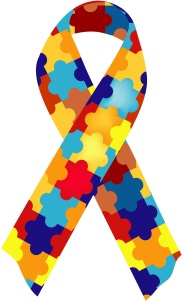 2. АПРИЛ је Светски дан особа са аутизмомНа Генералној скупштини Уједињених нација у децембру 2007. године донета је одлука да се 2. април обележева као дан особа са аутизмом, а за боју аутизма је одабрана плава.Циљ обележавања овог дана је да се упознамо са различитошћу ових људи и да се свест о аутизму подигне на виши ниво како би и ове особе имале могућност да остваре права која им припадају.Химна деце са аутизмом Србије је Вилинска песма и може се наћи на сајту Републичког удружења Србије за помоћ особама са аутизмом:     овдеКако бисте боље разумели шта је аутизам, можете погледати веома занимљив прилог:    овде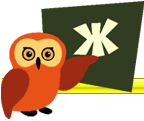 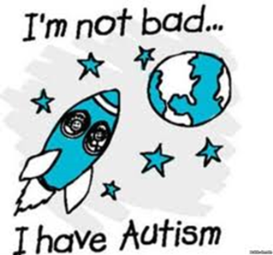 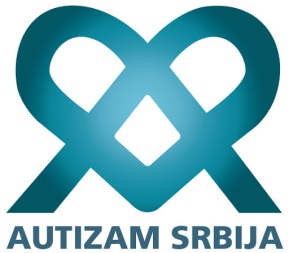 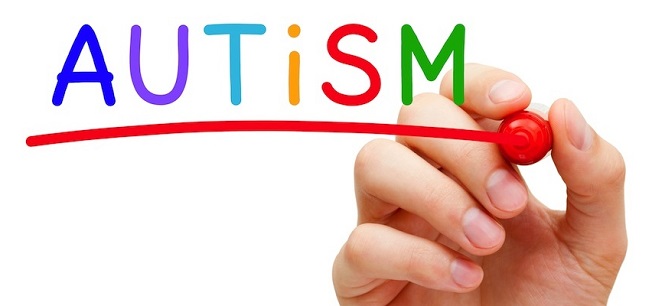 